PRESS RELEASE

August 25th, 2016

For additional information, contact:
Angie Meachum, Augusta, Woodruff County Libraries at 870-347-5331.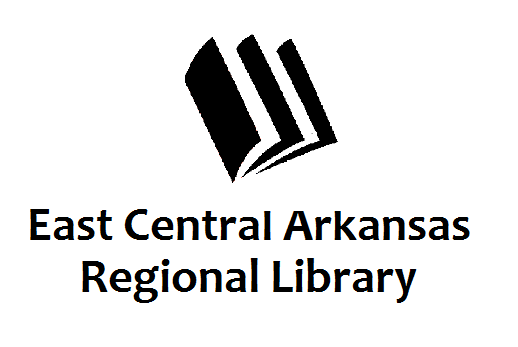 MONTHLY EVENT AT THE LIBRARYMonday Fun DayAUGUSTA–   Beginning Monday, Sept. 19th at 5:30 the Augusta Library will host a monthly program called Monday Fun Day.  Different activities will take place at each program such as games, arts & crafts and storytelling.  This event is for children but parents are welcome as well.  The Library is a great place to hang out with your friends and have some fun.  Also, Don’t forget Tuesday Tales at McCrory Library at 4:00 each Tuesday.  For more information, please call Melinda or Karen at 347-5331.